EL PRESIDENTE DEL PARTIDO POPULAR, PABLO CASADO, VISITA SICAB 2018El Salón Internacional del Caballo también ha recibido la visita del consejero de Turismo y Deporte de la Junta de Andalucía, Francisco Javier Fernández, entre otras autoridades, así como el futbolista Keylor Navas, portero en el Real Madrid, que ha asistido a SICAB también en calidad de ganadero.SICAB acoge desde hoy el XIX Congreso Internacional de Medicina y Cirugía Equina, la nueva prueba ecuestre Caballos en Libertad y una jornada dirigida por la Sociedad Europea de Odontología Equina. En el Espectáculo SICAB de hoy viernes (20:00) ANCCE rendirá homenaje a los socios que cumplen 25 años y a los ganaderos Fausto Ferrero (in memoriam) y André Garnier.Durante el fin de semana, diferentes personalidades y rostros conocidos visitarán SICAB y tendrán lugar los “Premios PRE, Pura Raza Española”, otorgados por ANCCE durante el Espectáculo SICAB (sábado, 19:30), que comenzará con la designación de Ángel Peralta como Socio de Honor a título póstumo.Sevilla, 16 de noviembre de 2018. SICAB 2018 ha recibido hoy las visitas institucionales del presidente del PP, Pablo Casado, acompañado del diputado popular y ex ministro del Interior Juan Ignacio Zoido, así como del consejero de Turismo y Deporte de la Junta de Andalucía, Francisco Javier Fernández, entre otras autoridades, así como el futbolista Keylor Navas, portero en el Real Madrid, que ha asistido a SICAB también en calidad de ganadero.El Salón Internacional del Caballo ha rebasado su ecuador en una jornada en la que han dado comienzo eventos como el XIX Congreso Internacional de Medicina y Cirugía Equina. Por su parte, el Campus SICAB ha acogido la celebración de una jornada técnica dirigida por la Sociedad Europea de Odontología Equina, en la que su presidenta, Carla Manso, ha analizado cómo afecta la boca del caballo a su rendimiento deportivo y su alimentación. En el Espectáculo SICAB de hoy viernes (20:00) ANCCE rendirá homenaje a los socios que cumplen 25 años, así como a los reconocidos ganaderos Fausto Ferrero (in memoriam) y André Garnier.En el apartado deportivo, a las diferentes pruebas programadas se ha sumado por primera vez una prueba piloto de valoración de potros en libertad de 2 y 3 años. Su objetivo es detectar a aquellos jóvenes talentos con capacidad para el deporte. En ella intervienen jueces internacionales de reconocido prestigio. Una nueva iniciativa con la que SICAB contribuye a la apertura del caballo de Pura Raza Española a nuevos mercados y usos.Premios PRE, Pura Raza EspañolaDurante este fin de semana, diferentes personalidades y rostros conocidos visitarán SICAB 2018. También tendrá lugar la entrega de los “Premios PRE, Pura Raza Española”, otorgados por ANCCE, durante el Espectáculo SICAB de mañana sábado (19:30). Dicho evento comenzará con la designación de Ángel Peralta como Socio de Honor de ANCCE, a título póstumo.Las personalidades reconocidas por en la quinta edición de los Premios PRE, Pura Raza Española son:El chef Ramón Freixa.Julián López, El Juli.Joaquín Sánchez, jugador del Real Betis Balompié.La influencer Carla Hinojosa.La actriz, cantante y presentadora de televisión Lolita Flores.Para más información: 
Inmaculada Rodríguez - 615 206 934
Pilar Mena Fernández - 630 13 39 77
José Manuel Caro - 677 73 20 25
prensa@ancce.com | prensa@sicab.org | www.ancce.com | www.sicab.org
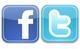 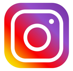 